«Техника «квиллинг» для детей дошкольного возраста»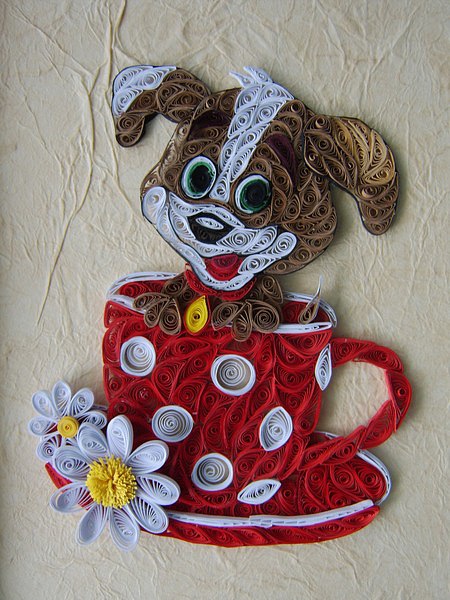 Работая в дошкольном образовательном учреждении, нередко задаешь себе вопросы: от чего зависит успешность ребенка в школе? Каким образом стимулировать его развитие? Психологами доказано, что уже с самого раннего возраста начинает формироваться личность человека. Современный ребенок большую часть своего сознательного времени проводит в детском саду, вместе с детьми и воспитателями. Задача педагогов заключается в том, чтобы создать такие условия, в которых ребенок стал бы успешным. Современные учебно-воспитательные программы дошкольного образования направлены на формирование всесторонне развитой личности, в этих программах отмечается особое положительное влияние на развитие ребенка средствами продуктивной деятельности. Творить своими руками, значит приобретать бесценный жизненный опыт. Одним из интересных способов развития тонких движений пальцев рук является конструирование из бумаги. Конструирование из бумаги относится к художественной деятельности. Дети в основном создают художественно-эстетический продукт. Существует разная техника работы с бумагой: сминание, разрывание, разрезание, сгибание.В настоящее время искусство работы с бумагой в детском творчестве не потеряло своей актуальности. Бумага остается инструментом творчества, который доступен каждому.            Бумага — первый материал, из которого дети начинают мастерить, творить, создавать неповторимые изделия. Она известна всем с раннего детства. Устойчивый интерес детей к творчеству из бумаги обуславливается ещё и тем, что данный материал даёт большой простор творчеству. Бумажный лист помогает ребёнку ощутить себя художником, дизайнером, конструктором, а самое главное - безгранично творческим человеком. Претерпевая колоссальные изменения с древних времён, бумага в современном обществе представлена большим многообразием. Цветная и белая, бархатная и глянцевая, папирусная и шпагат - она доступна всем слоям общества. С помощью бумаги можно украсить елку, сложить головоломку, смастерить забавную игрушку или коробочку для подарка и многое, многое другое, что интересует ребенка. Как уже отмечалось, бумага попадает в руки ребенка с самого раннего детства, и он самостоятельно создает из нее образы своего внутреннего мира. Обычный материал (бумага)  приобретает новое современное направление, им можно работать в разных техниках. Бумажная филигрань - старинная техника обработки бумаги, распространенная и в наше время, получившая название «квиллинг». «Квиллинг» открывает детям путь к творчеству, развивает их фантазию и художественные возможности. Работа построена «от простого к сложному». Рассматриваются различные методики выполнения изделий из бумаги и картона с использованием самых разнообразных техник (бумагокручение, конструирование, мозаика, аппликация).Несмотря на свою привлекательность, конструирование из бумаги с использованием разной техники является самым сложным видом деятельности. Оно предполагает у детей хорошо развитых пространственных представлений. В практике детских дошкольных учреждений стали использовать новый вид творчества «квиллинг» или «Бумага  пластика». Это принципиально новый вид искусства очень нравится детям, однако не все педагоги и родители знакомы с этим искусством, поэтому цель нашего мастер класса познакомить с историей возникновения квиллинга, значением его для детей.Квиллинг — это возможность увидеть необычные возможности обычной бумаги. Квиллинг – искусство создания различных композиций из закрученных в рулончики полосок бумаги, возникшее в средневековой Европе. Каждая композиция в квиллинге состоит из бумажных элементов различной формы, приклеенных к основе или склеенных между собой. В технике квиллинга делают открытки, панно, с его помощью декорируют предметы быта, из полосок бумаги также изготавливают ажурную и оригинальную бижутерию.Квиллинг (quilling — от англ. слова quill (птичье перо)) - искусство изготовления плоских или объемных композиций из скрученных в спиральки длинных и узких полосок бумаги, склеиваемых между собой. Основная форма квиллинга представляет собой спираль из полоски бумаги, скрученной при помощи специального инструмента. Готовые формы наклеиваются на основу или склеиваются между собой, образуя формы цветов, листьев и различные кружевные орнаменты.В эпоху ренесанса этот вид рукоделия был широко распространен в итальянских и французских монастырях, монахини украшали при помощи квиллинга книжные обложки и предметы религиозного культа. В своих работах они очень часто использовали полоски бумаги, вырезанные из полей книг с позолотой. Работы в этой технике того периода очень часто имитировали кованные изделия.В 18-м веке филигранное кружево из бумаги стало популярно в Европе, в те времена девушки обучались рукоделию в специальных школах, это было одно из немногих занятий позволительное женщинам. Затем квиллинг распространился и на американском континенте, благодаря колониальному господству европейцев.Украшения из квиллинга применялись повсеместно: на шкафах и стойках, кошельках, дамских принадлежностях, картинах и рамах, корзинах, гербах и винных бочках. Квиллинг очень активно применялся и в украшении мебели, некоторая мебель изготавливалась со специальными углублениями в лицевых панелях под бумажное кружево. Так же квиллинг использовался в сочетании с вышивкой, живописью и другими видами искусства.В средневековой Европе монахини создавали изящные медальоны, закручивая на кончике птичьего пера бумагу с позолоченными краями. При близком рассмотрении эти миниатюрные бумажные шедевры создали полную иллюзию того, что они изготовлены из тонких золотых полосок. К сожалению, бумага – недолговечный материал и мало что сохранилось от средневековых шедевров. Однако, эта древняя техника сохранилась до наших дней и очень популярна во многих странах мира. В наши дни бумагокручение широко известно и популярно как хобби в странах Западной Европы и на Востоке. Известный педагог В.А.Сухомлинский писал: «Истоки способностей и дарования детей находятся - на кончиках пальцев».Сначала трудно поверить, что из обычной полоски цветной бумаги получаются потрясающие вещи: от обыкновенной вишенки до  потрясающих картин.  	Выбор техники бумагокручения не случаен. На мой взгляд, именно работая с тонкими полосками, закручивая их на инструменты, либо без использования инструмента своими руками, идет активное развитие мелкой моторики рук ребенка. А следствием развития мелкой моторики – общее его развитие, начиная от развития речи и заканчивая творческими способностями                                Польза квиллинга неоспорима:1. Квиллинг развивает мелкую моторику у детей.Мелкая моторика развивается, начиная с младенческого возраста. Сначала ребёнок учится хватать предмет, после появляются навыки перекладывания из руки в руку, к двум годам он уже способен рисовать, правильно держать кисточку и ложку.В дошкольном и раннем школьном возрасте навыки становятся более разнообразными и сложными. Увеличивается круг действий, которые требуют согласованных действий обеих рук. А квиллинг является отличным инструментом, чтобы закрепить и усилить эти навыки.Сколько миллионов нервных окончаний ребенок задействует, пока создает фигурку. Все это стимулирует у детей усидчивости, внимания, зрительной памяти, образного мышления и речи.2. Связь пальцевой моторики и речевой функции.Учёные доказали, что около трети всей площади коры головного мозга занимает проекция кисти руки, расположенная очень близко от речевой зоны. Поэтому развитие речи ребёнка неразрывно связано с развитием мелкой моторики.Занятия квиллингом с использованием логопедических приемов ненавязчиво, эффективно помогают избавиться от дефектов речи и пополнить словарный запас ребенка.3. Развитие воображения.4. Самовыражение.Занятия квиллингом безмерно развивают чувство прекрасного. Шедевры, которые рождаются из-под маленьких пальчиков невозможно недооценивать. Ребенок творит, создает.Каждый ребенок уникален - и игрушка, картина, поделка у него получается УНИКАЛЬНАЯ в своем роде.5. Кроме того, занятия квиллингом развивают у ребенка чувство вкуса, что немаловажно для его дальнейшего эмоционального и эстетического развития.6. Коррекция поведения ребенка с помощью творчества.В каждом ребенке самой природой заложена потребность мастерить. Но, к сожалению, очень часто страх перед неудачей мешает раскрыться. Поэтому первый шаг - незаметно заинтересовать увлечь их самим процессом, не подчеркивая результат. (Творчество ради творчества). И убедить, что то, что получается и есть лучший результат.Помочь ребенку поверить в свои силы и проявить себя — долгая и кропотливая работа. Чтобы добиться  результата недостаточно показать и объяснить, как это сделать. Нужно делать вместе, активно участвуя в процессе, подсказывая и помогая. Очень важно создать атмосферу в которой ребенок поймет, как важно доверительное общение, участие и помощь.В итоге — тревожные дети становятся более спокойными, замкнутые — учатся доверять, а неусидчивые — направлять свою энергию в русло творчества.7.Знакомить детей с основными геометрическими понятиями: круг, квадрат, треугольник, угол, сторона, вершина и т.д. Обогащать словарь ребенка специальными терминами8.Развивать пространственное воображение.9. Способствовать созданию игровых ситуаций, расширять коммуникативные способности детей. 10.Совершенствовать трудовые навыки, формировать культуру труда, учить аккуратности, умению бережно и экономно использовать материал, содержать в порядке рабочее место. Техника квиллинга На первый взгляд техника бумагокручения несложна. Полоска бумаги для квиллинга свивается в плотную спираль. Начать навивку будет удобно, накрутив край бумажной ленты для квилинга на кончик острого шила. Сформировав сердцевину спирали, продолжать работу целесообразно без использования инструмента для квиллинга. Так Вы сможете подушечками пальцев почуствовать, однородно ли формируется рулон, и во время скорректировать усилия. В результате должна образоваться плотная спираль меньше сантиметра в диаметре. Она будет основой дальнейшего многообразия всех форм. После чего бумажная спираль распускается до нужного размера, и затем из неё формируется необходимая квилинговая фигура.  Кончик бумаги прихватывается капелькой клея. Роллам можно придавать самые различные формы, выполняя сжатия и вмятины.  Всего существует 20 базовых элементов для квиллинга, но принцип остаётся тем же: сворачиваем, прищипываем - используя свою фантазию Вы всегда сами можете придумать новые элементы квиллингаПринципы, лежащие в основе программы:• доступности (простота, соответствие возрастным и индивидуальным особенностям);• наглядности (иллюстративность, наличие дидактических материалов). “Чем более органов наших чувств принимает участие в восприятии какого-нибудь впечатления или группы впечатлений, тем прочнее ложатся эти впечатления в нашу механическую, нервную память, вернее сохраняются ею и легче, потом вспоминаются” (К.Д. Ушинский);• демократичности и гуманизма (взаимодействие педагога и ученика в социуме, реализация собственных творческих потребностей);• научности (обоснованность, наличие методологической базы и теоретической основы).• “от простого к сложному” (научившись элементарным навыкам работы, ребенок применяет свои знания в выполнении сложных творческих работ).                                Инструменты для квиллингаДля занятия квиллинга вам не понадобятся дорогостоящие инструменты и специально оборудованное место. Для того чтобы сделать композицию практически любой сложности вам понадобятся следующие материалы и принадлежности:- цветная двусторонняя бумага или готовые нарезанные полоски (на первом этапе  лучше использовать полоски бумаги  шириной 10 мм, и наматывать их на карандаш, что помогает детям лучше понять технику, затем ширину полосок уменьшаем до 3-7 мм)- зубочистки или тонкие ватные палочки для нанесения клея на спираль- палочка для квиллинга- приспособление для накручивания спиралек из алюминиевого сплава с раздвоенным кончиком и удобной деревянной ручкой.- пинцет – используется при наклеивании на основу квиллинговых заготовок.- клей – используется для фиксации спиралек , склеивания элементов между собой а также для приклеивания  их  на основу. Особых рекомендаций нет.Однако клей должен достаточно быстро высыхать и не оставлять следов.- пластиковый шаблон - линейка - применяется для формирования спиралек нужного размера.Сейчас в продаже появились готовые наборы для начинающих работать в технике квиллинга. В таком наборе вы найдете все необходимое: инструменты, бумагу, картон для основы, шаблоны и подробные инструкции.Но при работе в технике квиллинг необходимо учитывать и соблюдать следующие условия :  - использовании физиологически оправданной системы упражнений для развития движений пальцев рук;  - проведении занятий в небольших подгруппах(6 человек);  - использовании метода синхронной работы;  - индивидуального подхода к каждому ребенку;  - овладении детьми основными техниками квиллинга (от простого к сложному);  - создании положительного эмоционального отношения к изображаемому и интереса к художественному конструированию.Рекомендации педагогам   Занятия по квиллингу можно начинать со старшего дошкольного возраста, постепенно усложняя уровень выполнения работ.   Изучение основных элементов квиллинговой техники необходимо проводить по принципу: от простого к сложному, в последствии, комбинируя разные элементы, у детей будут возникать новые образы, которые они смогут воплотить с помощью бумажных полосок.   Наилучшим вариантом будет выкладывание узора, после чего каждый из элементов квиллинга необходимо приклеить на своё место. Для того чтобы освоить искусство квиллинга достаточно лишь освоить изготовление отдельных элементов миниатюр, а затем уже готовить из них разные поделки, открытки, картины… Сердечко в технике квиллинг. 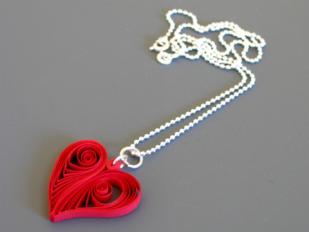 Рады представить вашему вниманию мастер-класс, посвященный квиллингу.Как скручивать завитки? Поместите в прорезь  на конце инструмента для квиллинга только кончик бумажной полоски. Таким образом, вы должны смять кончик бумаги в центре вашего витка. Поворачивайте инструмент для квиллинга к себе одной рукой, плавно придерживая бумажную полоску другой рукой. Когда из бумаги получится круг, зажмите его пальцами, чтобы сделать тугим. Будьте осторожны, когда будете извлекать кончик иглы из витка, чтобы не вытащить вместе с ним кончик полоски, который находится внутри витка. Если вам нужна спиральная форма, кончик клеем не фиксируйте. Для того, чтобы изготовить закрытую форму, внешний кончик полоски нужно приклеить к витку. В результате получится свободный (не тугой) круг. Данная форма является базовой. Из круга можно формировать любые формы, какие только захотите. Эти формы впоследствии могут приклеиваться друг к другу. Из них получаются разные картинки и узоры. Используются эти завитки, как в обычном, так и в объемном квиллинге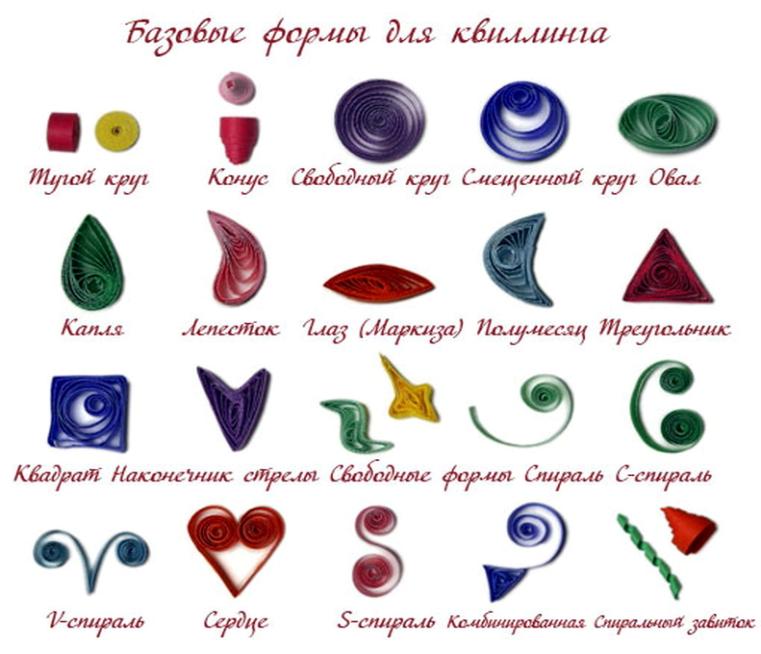 Для изготовления элемента (формы) полоску вставляют в отверстие, и плотно наматываем на зубочистку.2. Аккуратно снимаем рулончик с палочки и вставляем в нужный диаметр линейкиПодклеиваем внешний конец полоски и даём клею подсохнуть.Заготовкам можно придавать самые различные формы, выполняя сжатия и вмятины.Изготовление сердечка в технике квиллингДля одного сердечка нам понадобится две спирали базовой формы если Согните спираль двумя пальцами, начиная от цента так, чтобы получить форму капли.Если капля получилась не совсем ровной, попробуйте расправить ее при помощи иглы. Приклейте кончик бумажной полоски и обрежьте лишнее. Для склеивания используйте небольшое количество клея ПВА.3. Постарайтесь, чтобы капли получились одинакового размера и из них сложилось ровное сердце. Нанесите небольшое количество клея в месте соединения.Итог обыденной работы-Восторг волшебного полета!Все это - дивное явленье-Урок, рожденный вдохновеньем!Литература:1. Джейн Дженкинс. «Поделки и сувениры из бумажных ленточек».2. Хелен Уолтер. «Узоры из бумажных лент».3. Д.Чиотти.  «Оригинальные поделки из бумаги».4. Е. Котаргинова   «Квиллинг». Бумажная пластика. 2008.5. А.Быстрицкая.  «Бумажная филигрань». Айрис-Пресс. 2010.6. Диана Боден «Фантазии из бумажных лент: Миниатюрный квиллинг» и др.7. Журнал  «Радуга идей (квиллинг)» №8 (14) 2012г.8. Журнал «Радость творчества: Фантазии из бумаги (квиллинг)» №6 2012г.9. Н. Г. Пищикова  «Работа  с  бумагой  в  нетрадиционной  технике- 3» Москва 2009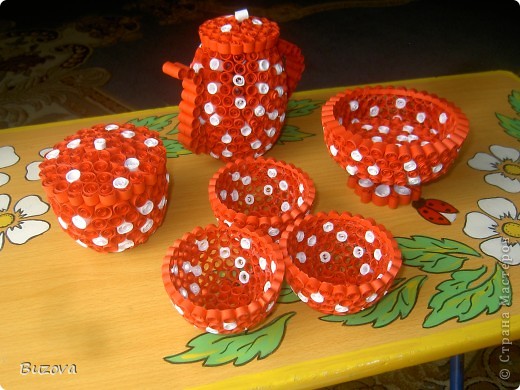 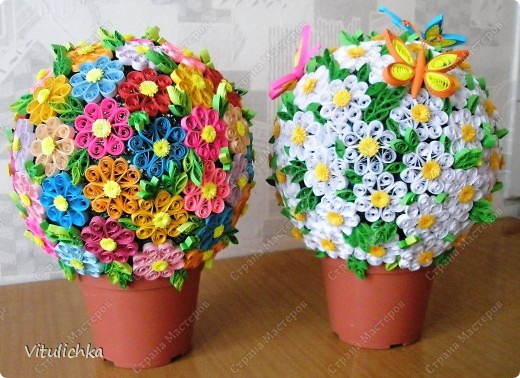 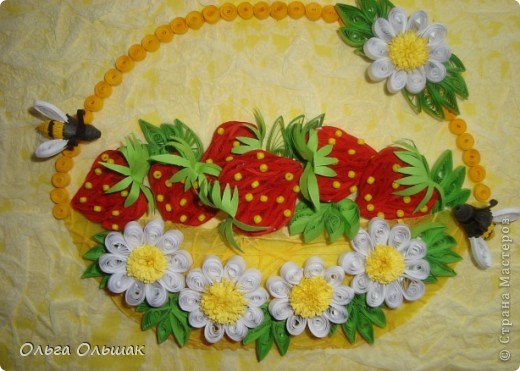 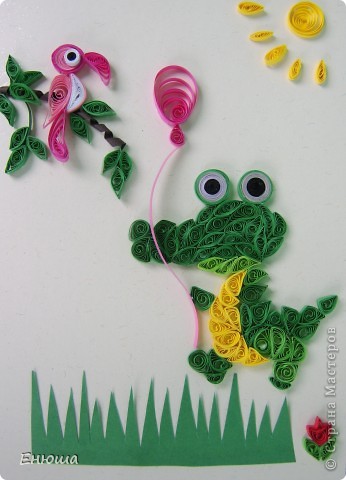 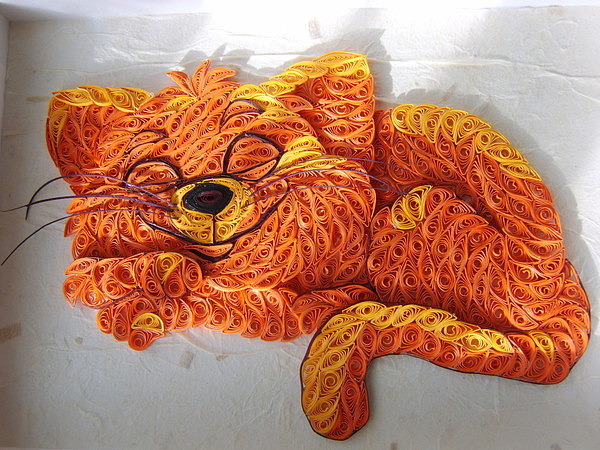 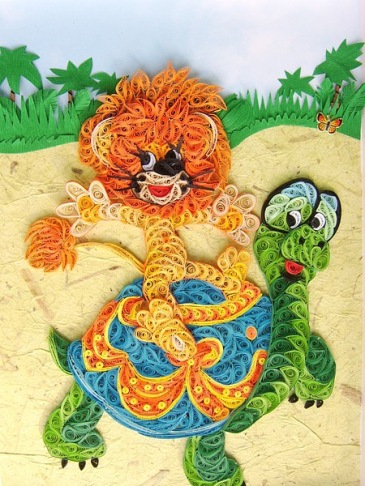 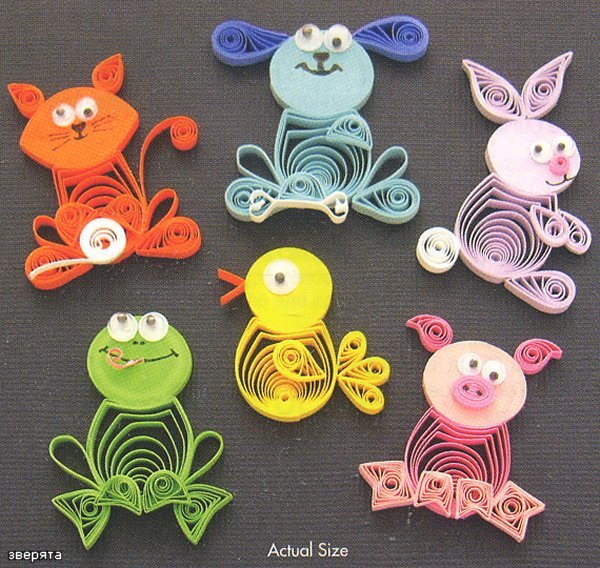 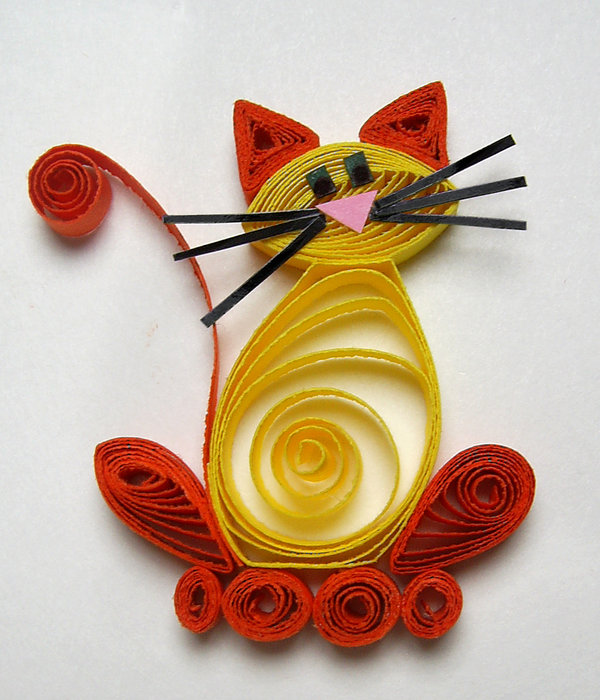 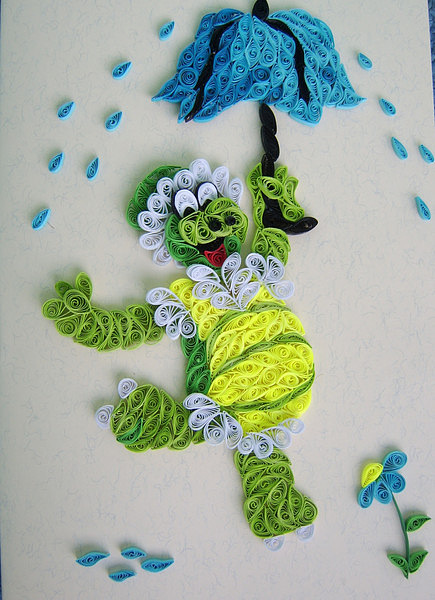 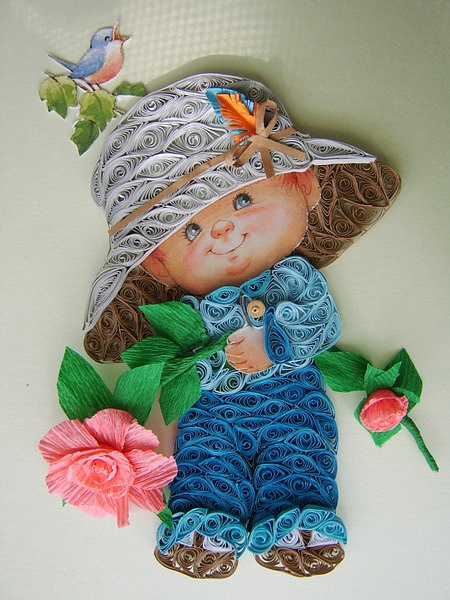 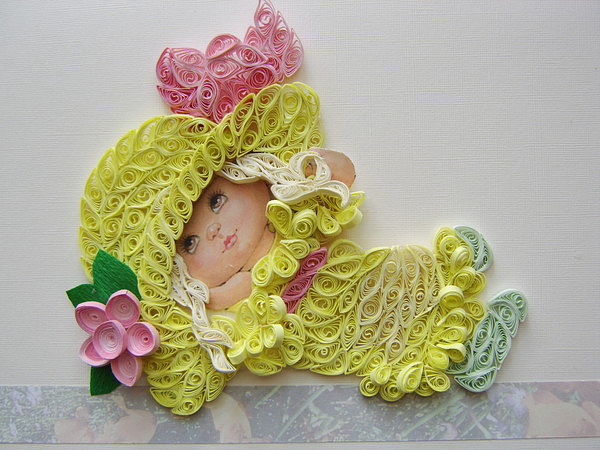 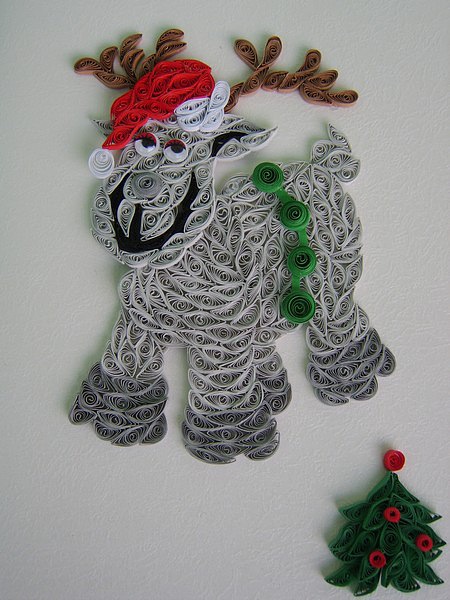 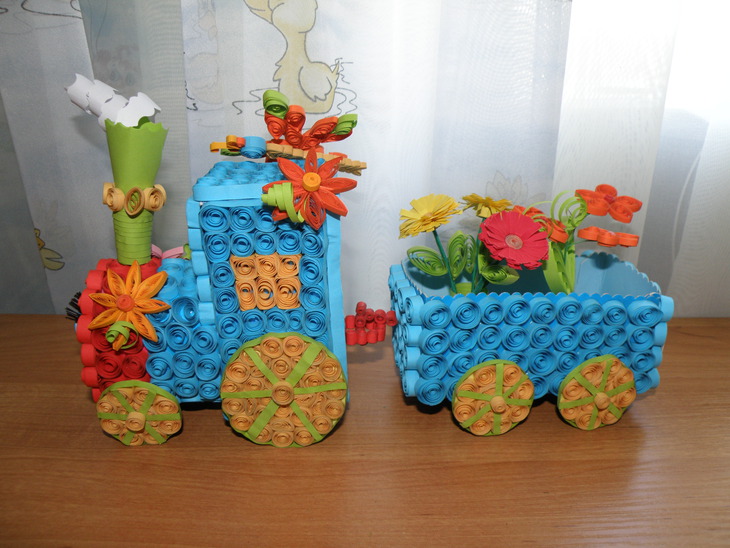 